INDICAÇÃO Nº 5390/2017Sugere ao Poder Executivo Municipal que proceda com o reparo na valeta da Rua Bárbara Isaias esquina com Rua Virginia Betin Defavari no Bairro Santa Rita de Cassia.                   Excelentíssimo Senhor Prefeito Municipal,          Nos termos do Art. 108 do Regimento Interno desta Casa de Leis, dirijo-me a Vossa Excelência para sugerir que proceda com o reparo na valeta da Rua Bárbara Isaias esquina com Rua Virginia Betin Defavari no Bairro Santa Rita de Cassia, neste município.Justificativa:Fomos procurados por moradores e podemos constatar mediante vista “in loco” como mostra fotos anexas, a valeta está com varias partes deteriorada com isso tem o acumulo de agua, e essa agua parada não trás beneficio aos moradores podendo ser até foco de mosquito da dengue por este motivo necessita de reparo.Plenário “Dr. Tancredo Neves”, em 20 de Junho de 2017.Cláudio Peressim- Vereador -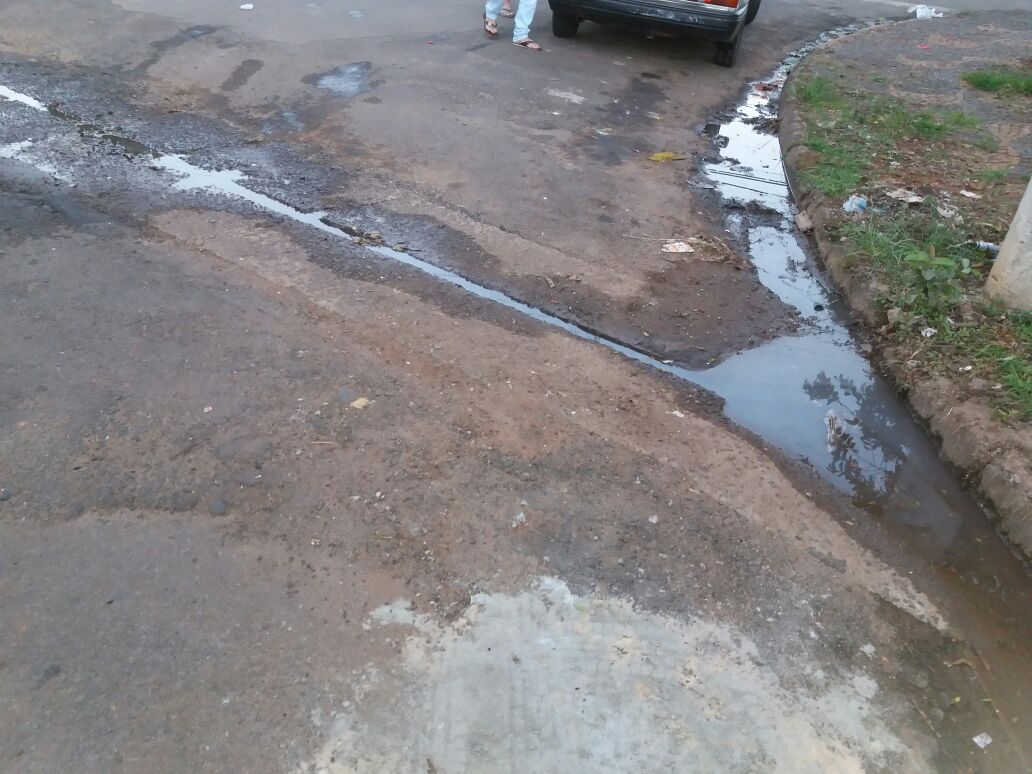 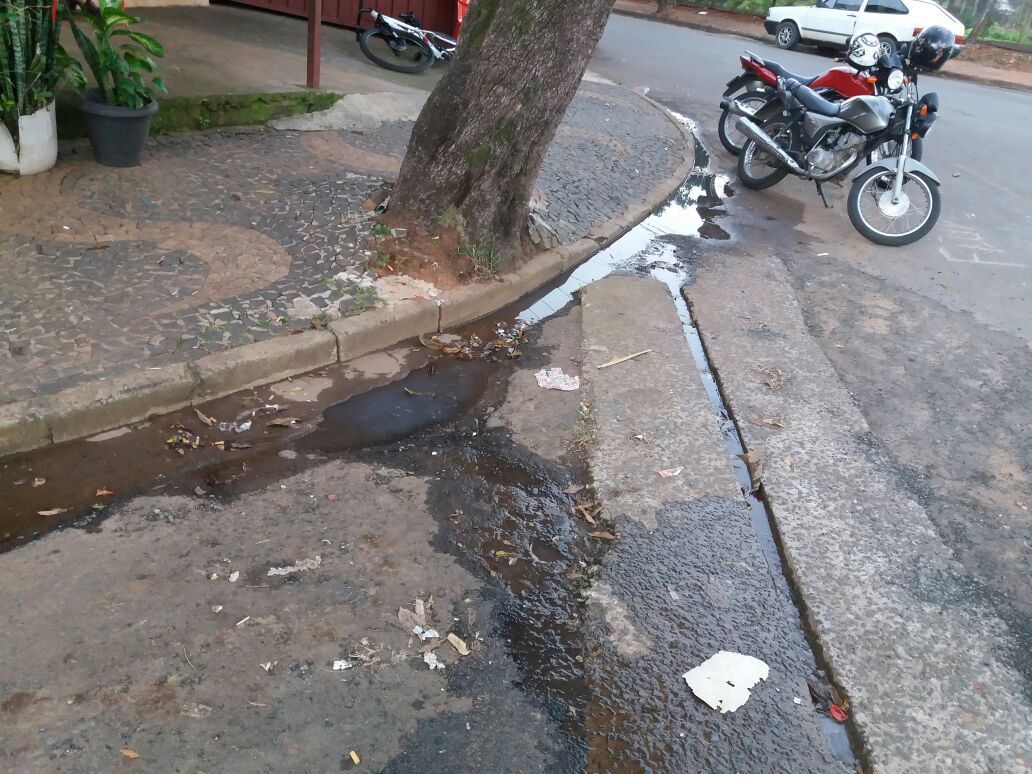 